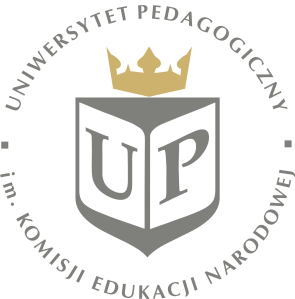                                                             INSTYTUT PEDAGOGIKI SPECJALNEJ, SZKOLNEJ I KSZTAŁCENIA NAUCZYCIELI                                                                                                                                                               UNIWERSYTET PEDAGOGICZNY                                                                                                                                      IM. KOMISJI EDUKACJI NARODOWEJ                                                                                                                                              UL. R. INGARDENA 4, 30-060 KRAKÓW                                                                                                             DZIENNIK PRAKTYK PEDAGOGICZNYCHImię i nazwisko studenta:                                                                                      Kierunek: PEDAGOGIKA SPECJALNASpecjalność: Rok studiów: Forma studiów:Rok akademicki:                                                                                                             Imię i nazwisko opiekuna praktyki (z ramienia                                                  placówki):                                                                                                 ………………………..................................                                                          Miejsce realizacji praktyki:                                                                                                   …………………………………………………                                                                                                   …………………………………………………                                                                                                  Liczba godzin praktyki:…………………                                                                                                    …………………………………………………                                                                                                                          (pieczęć placówki)  LP.DATALiczba godzinTEMATPODPIS OPIEKUNALP.DATALiczba godzinTEMATPODPIS OPIEKUNA